Lesson 12:  Estimating Probability Distributions EmpiricallyStudent OutcomesStudents use empirical data to estimate probabilities associated with a discrete random variable.Students interpret probabilities in context.Lesson NotesThis lesson engages students in collecting empirical data associated with a discrete random variable by simulation.  You may want to have them each do a few trials of the simulation and pool the data as a class before discussing the outcomes.  Or, you may choose to have a small group of students collectively do as many as  trials of the simulation and then compare the results across groups.  The use of technology for generating random samples will make the work easier for students, and some of the simulations can be completely done with simple steps to generate, collect, and display results.In the first example, each student will need  dice if you plan to have them carry out a physical simulation.  Or, you may choose to use technology to simulate tossing the dice.  Students should use technology for the calculations so they can focus on the statistical concepts.  Students make a dot plot of the results of the simulation and use that to estimate the probabilities in a probability distribution.  In the second example, they go directly from the simulation to constructing a graph of the estimated probability distribution.  Be sure they understand that the simulations produce frequencies, and these must be converted into relative frequencies to create the estimated probability distribution.This lesson may take more than one class period.  If you are short on time, consider choosing to do either Example 1 and Exercises 1–2 or Example 2 and Exercises 3–5.Classwork Exploratory Challenge 1/Exercises 1–2 (18 minutes):  Moving Along Students investigate tossing  dice and moving along a number line according to the absolute value of the difference of numbers showing on the faces.  For example, if they toss a  and a  on the first toss, they would move from  to  on the number line.  They may actually play the game, or they can simulate tossing  dice.  They record the distance moved for each toss and the sum of the distances moved, targeting a total distance of at least .  Using these data, students find the expected value and interpret it in context.Let students work with a partner to toss the dice and play a few games.  Students should keep track of the distance moved for each toss and the number of tosses it takes to move past  on the number line.  After playing the game a few times, have students work on Exercises 1 and 2 with their partner to carry out the physical (or technological simulation) and estimate probabilities.  (If using technology, students may choose to use either a graphing calculator or computer software to perform the simulation they describe in their answer to Exercise 1.)Exploratory Challenge 1/Exercises 1–2:  Moving AlongIn a certain game, you toss  dice and find the difference of the numbers showing on the faces.  You move along a number line according to the absolute value of the difference.  For example, if you toss a  and a  on the first toss, then you move  spaces from your current position on the number line.  You begin on the number , and the game ends when you move past  on the number line.How many rolls would you expect it to take for you to get to ?  Explain how you would use simulation to answer this question.Answers will vary.  It appears that many rolls result in a difference of , , or .  Considering that I need to move  spaces, I would say that I expect that it would take around , , or  rolls to get to .The random variable of interest is the distance moved on the number line for a toss of the dice.  The possible values are , , , ,  and .  I would play the game with my partner at least  times and record the distance moved for each toss.  Then, I would use the results to create an estimated probability distribution to determine expected value for the distance moved on  toss of the dice.Perform the simulation with your partner.What is the expected value for the distance moved on  toss of  dice?  Interpret your answer in terms of playing the game. Responses will vary.  One possible response based on  tosses is shown here: Distance moved on  toss of  diceTable:  Estimated probability distribution for the distance moved on  toss of  diceThe example results are .  In the long run, after tossing  dice many times, we expect the average distance moved to be close to .Use your expected value from part (a) to find the expected number of tosses that would put you past  on the number line.Responses will vary.For the sample data, in  tosses, you would expect to be at about  or . Exploratory Challenge 2/Exercises 3–4 (15 minutes):  Lemon FlavorStudents can work alone or in small groups to collect their data.  One strategy for carrying out the simulation is to generate about  random numbers from the set {} in a list with  representing lemon.  Count down the list marking the number of cough drops before you have two s in a row.  Note that the question is not whether there are  lemon-flavored cough drops in a row but rather how far into the package you have to go to get  lemon-flavored ones in a row. Have students work alone or in a small group to complete the exercises.
Exploratory Challenge 2/ Exercises 3–4:  Lemon FlavorCough drops come in a roll with  different flavors, lemon and cherry.  The same number of lemon and cherry cough drops are produced.  Assume the cough drops are randomly packed with  per roll and that the flavor of a cough drop in the roll is independent of the flavor of the others. Suppose you really liked the lemon flavor.  How many cough drops would you expect to go through before finding  lemon cough drops in a row?  Explain how you would use simulation to answer this question.Responses will vary.  Students might answer anywhere from  to .To simulate, I would generate random numbers from the set {}, with  representing lemon.  The random variable is the number of cough drops before you have  lemon cough drops in a row.  The possible values are
 , , , , , , , , , , , on up to .  In a case where  lemon cough drops do not occur in the pack of, I would use to represent the outcome.  I would simulate the experiment at least  times and record the number of cough drops I would go through before getting  lemon-flavored ones in a row.  I would use the results to create a probability distribution that could be used to estimate the number of cough drops I expect to go through before finding  lemon-flavored ones in a row. Carry out the simulation and use your data to estimate the average number of cough drops you would expect to go through before you found  lemon-flavored ones in a row.  Explain what your answer indicates about  lemon-flavored cough drops in a row. Responses will vary.  Sample results are below.  Students might be surprised that in one case, it took  cough drops before they had  lemon-flavored ones in a row.Number before  in a row/frequency:Using sample data above, the expected value would be .  If you opened many packages of cough drops, on average you would go through about  cough drops before you got  lemon-flavored ones in a row.Closing (2 minutes)How was simulation helpful in this lesson?  What tools were used to help answer the questions posed in this lesson?Responses will vary.  Sample response:Simulation was used to help build estimated probability distributions.  I used my graphing calculator to simulate the tossing of the  dice for my plan in Exploratory Challenge 1/Exercise 1.How did the estimated probability distributions for the distance moved in the game in Exploratory 
Challenge 1/Exercise 1 vary across the class? Responses will vary.  Sample response:They were fairly close but not exactly the same because of the variability in the outcomes of tossing  dice. Comment on the following statement:  If the estimated expected value is  for the number of cough drops in a roll before  lemon-flavored ones, then you would expect to have  that were not lemon at the beginning.Responses will vary.  Sample response:You could have a mix of  lemon and cherry flavors but with no  lemons in a row.  The eleventh and twelfth ones would be lemon.Ask students to summarize the main ideas of the lesson in writing or with a neighbor.  Use this as an opportunity to informally assess comprehension of the lesson.  The Lesson Summary below offers some important ideas that should be included.Exit Ticket (10 minutes) Name                 							         		Date              		         Lesson 12:  Estimating Probability Distributions EmpiricallyExit TicketA bus company has  seats on a shuttle between two cities, but about  of the time people do not show up for the bus even though they reserve a seat.  The company compensates by reserving  seats instead of .  Assume that whether or not a person with a reservation shows up is independent of what happens with the other reservation holders.   Consider the random variable number of people who are denied a seat because more than  people showed up for the shuttle.  What are the possible values of this random variable? The table displays the number of people who reserved tickets but did show up based on simulating  trips between the two cities.  Use the information to estimate a probability distribution of the number of people denied a seat on the shuttle.        	  Table:  Number of people who showed up for their reservationIn the long run, how many people should the company expect to be denied a seat per shuttle trip?  Explain how you determined the answer.Exit Ticket Sample SolutionsA bus company has  seats on a shuttle between two cities, but about  of the time people do not show up for the bus even though they reserve a seat.  The company compensates by reserving  seats instead of .  Assume that whether or not a person with a reservation shows up is independent of what happens with the other reservation holders.   Consider the random variable number of people who are denied a seat because more than  people showed up for the shuttle.  What are the possible values of this random variable? , ,andThe table displays the number of people who reserved tickets but did show up based simulating  trips between the two cities.  Use the information to estimate a probability distribution of the number of people denied a seat on the shuttle.        		Table:  Number of people who showed up for their reservation	Table:  Number of people denied a seat on shuttleIn the long run, how many people should the company expect to be denied a seat per shuttle trip?  Explain how you determined the answer.The company should expect about  passengers will be denied a seat over the long run, or just less than  per trip.  I used the sample data to determine the expected value:  .Problem Set Sample SolutionsSuppose the rules of the game in Exploratory Challenge 1 changed.If you had an absolute difference of  or more, you move forward a distance of ;  or , you move forward a distance of ;  , you do not move forward.Use your results from Exploratory Challenge 1/Exercise 2 to estimate the probabilities for the distance moved on  toss of  dice in the new game.Responses will vary.  Sample answer:Table:  Distance moved on  toss of the diceWhich distance moved is most likely?Responses will vary.  Sample response:For the sample data, a distance of  is the most likely with a probability of .Find the expected value for distance moved if you tossed  dice  times.Responses will vary.  Sample response:For the sample data, expected distance moved in  toss is , so the expected distance moved in  tosses is .If you tossed the dice  times, where would you expect to be on the number line, on average?Responses will vary.  Sample response:For the sample data, over the long run, you would expect to be at about  on the number line.Suppose you were playing the game of Monopoly, and you got the Go to Jail card.  You cannot get out of jail until you toss a double (the same number on both dice when  dice are tossed) or pay a fine.  If the random variable is the number of tosses you make before you get a double, what are possible values for the random variable?, , ,, , , , , , , , , Create an estimated probability distribution for how many times you would have to toss a pair of dice to get out of jail by tossing a double.  (You may toss actual dice or use technology to simulate tossing dice.)Responses will vary.For the sample data below, an estimated probability distribution would be as follows:Table:  Number of times tossing a pair of dice before a double occursThe table below displays the simulated tosses.  The table is read down each column, from left to right.  The first number represents the difference in the faces of simulated tosses of  dice, and the number  represents a double was tossed.  All doubles have been highlighted.  The number of times the dice were tossed between doubles appears in parentheses.Summary of number of tosses of dice from simulationWhat is the expected number of tosses of the dice before you would get out of jail with a double?Responses will vary.For the sample data, the expected number is .  Over the long run, you would expect to toss the dice about  times before you got a double.The shuttle company described in the Exit Ticket found that when they make  reservations, the average number of people denied a seat per shuttle is about  passenger per trip, which leads to unhappy customers.  The manager suggests they take reservations for only  seats.  But his boss says that might leave too many empty seats.Simulate  trips with  reservations, given that in the long run,  of those who make reservations do not show up.  (You might let the number  represent a no-show and a  represent someone who does show up.  Generate  random numbers from the set that contains one  and nine s to represent the  reservations and then count the number of s.)Responses will vary.  Sample response:Table:  Simulated results of the number of no shows given that  are no shows If  people do not show up for their reservations, how many seats are empty?  Explain your reasoning. seats are empty because there are only  seats on the shuttle.Use the number of empty seats as your random variable and create an estimated probability distribution for the number of empty seats.Responses will vary.Note that there are no empty seats when  or  people with reservations show up because there are only  seats on the shuttle.Table:  Number of empty seats on shuttleWhat is the expected value for the estimated probability distribution?  Interpret your answer from the perspective of the shuttle company.Responses will vary.For the sample data, the expected value is , which means that over the long run,  seats are empty per shuttle. How many reservations do you think the shuttle company should accept and why?Responses will vary.In the long run, about  person per trip would be denied a seat if they make  reservations, and they will have an empty seat over  of the time if they make only  reservations.  What they choose to do would depend on how much they have to compensate those who are denied seats. Table of Random Numbers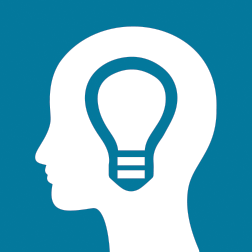 Number of MovesEstimated ProbabilityNumber denied a seatFrequencyRelative frequencyDistance Moved(difference = )(difference = )(difference =)ProbabilityNumber rollsProbabilityNumber rollsProbabilityNumber of no showsFrequencyNumber of empty seatsFrequencyRelative frequency